
PLEASE RETURN ALL FORMS TO THE HR Department by 1st OctoberPLEASE COMPLETE ALL FIELDS IN BLOCK CAPITALS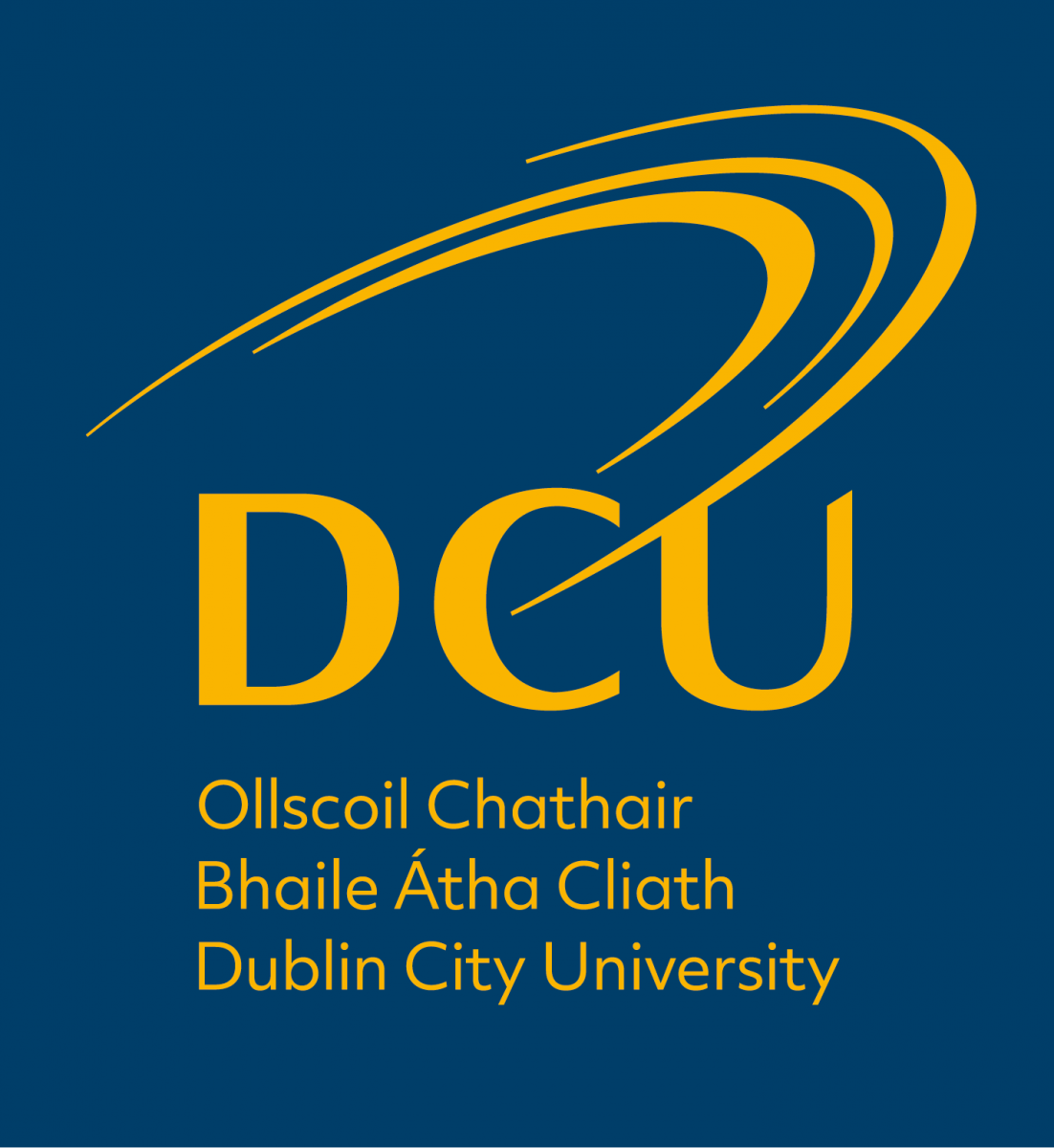 Shorter Working Year Scheme
Application Form FULL NAME:FULL NAME:PERSONNEL NUMBER:SCHOOL/UNIT:SCHOOL/UNIT:CONTACT NO.:GRADE & JOB TITLE:GRADE & JOB TITLE:GRADE & JOB TITLE:PURPOSE OF, OR REASONS FOR, THE UNPAID SPECIAL LEAVE:PURPOSE OF, OR REASONS FOR, THE UNPAID SPECIAL LEAVE:PURPOSE OF, OR REASONS FOR, THE UNPAID SPECIAL LEAVE:Period 1START DATE:                                                                               END DATE:Period 2(if applicable)START DATE:                                                                               END DATE:Period 3(if applicable)START DATE:                                                                             END DATE:I confirm that I wish to avail of the above period of unpaid special leaveThe conditions of my unpaid special leave are as stated in Circular 14/2009, which I have read and understood (see attached).If I have applied for special salary arrangements (see below) I cannot withdraw or alter my application once it has been approved. Any overpayment that may arise from participation in the scheme will be repaid to DCU no later than 31 December in the same year.DO YOU WISH YOUR REDUCED PAY TO BE SPREAD EVENLY OVER A 12 MONTH PERIOD?  NO                  YES    
APPLICANT SIGNATURE: ____________________________________________DATE:________________________________I confirm that I wish to avail of the above period of unpaid special leaveThe conditions of my unpaid special leave are as stated in Circular 14/2009, which I have read and understood (see attached).If I have applied for special salary arrangements (see below) I cannot withdraw or alter my application once it has been approved. Any overpayment that may arise from participation in the scheme will be repaid to DCU no later than 31 December in the same year.DO YOU WISH YOUR REDUCED PAY TO BE SPREAD EVENLY OVER A 12 MONTH PERIOD?  NO                  YES    
APPLICANT SIGNATURE: ____________________________________________DATE:________________________________I confirm that I wish to avail of the above period of unpaid special leaveThe conditions of my unpaid special leave are as stated in Circular 14/2009, which I have read and understood (see attached).If I have applied for special salary arrangements (see below) I cannot withdraw or alter my application once it has been approved. Any overpayment that may arise from participation in the scheme will be repaid to DCU no later than 31 December in the same year.DO YOU WISH YOUR REDUCED PAY TO BE SPREAD EVENLY OVER A 12 MONTH PERIOD?  NO                  YES    
APPLICANT SIGNATURE: ____________________________________________DATE:________________________________SECTION B:  To be completed by Head of School/Unit. SECTION B:  To be completed by Head of School/Unit. SECTION B:  To be completed by Head of School/Unit. DO YOU SUPPORT THIS APPLICATION?     YES                                             NO 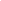 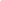 _____________________________________________________________________________________________Head of School/Unit: Signature ___________________________ Date:___________________________________Name (In Block Capitals)_________________________________________________________________________HR Operations Manager Approval:  Signature________________________________________________________
DO YOU SUPPORT THIS APPLICATION?     YES                                             NO _____________________________________________________________________________________________Head of School/Unit: Signature ___________________________ Date:___________________________________Name (In Block Capitals)_________________________________________________________________________HR Operations Manager Approval:  Signature________________________________________________________
DO YOU SUPPORT THIS APPLICATION?     YES                                             NO _____________________________________________________________________________________________Head of School/Unit: Signature ___________________________ Date:___________________________________Name (In Block Capitals)_________________________________________________________________________HR Operations Manager Approval:  Signature________________________________________________________
